Ҡарар	                                                                            решениеО внесении изменений в решение № 10-99 от 27 ноября 2017 года«Об установлении  земельного налога на территории сельского поселения Кашкалашинский сельсовет муниципального района Благоварский район Республики Башкортостан»   В соответствии с Федеральным законом от 6 октября 2003 года №131-ФЗ  «Об общих принципах организации местного самоуправления  в Российской Федерации», Налоговым кодексом Российской Федерации, руководствуясь  пунктом 2 статьи 3 Устава сельского поселения Кашкалашинский сельсовет муниципального района Благоварский  район Республики Башкортостан,  Совет сельского поселения Кашкалашинский сельсовет муниципального района Благоварский  район РБ решил:внести изменения в решение № 10-99 от 27 ноября 2017 года «Об установлении  земельного налога на территории сельского поселения Кашкалашинский сельсовет муниципального района Благоварский район Республики Башкортостан: 1. Исключить п.2.2.  2. Пункт 2.3. считать соответственно  п. 2.2. 3. Настоящее решение вступает в силу не ранее чем по истечении одного месяца со дня его  официального опубликования и не ранее 1 января 2019 года.  4. Настоящее решение  обнародовать на информационном стенде сельского поселения и разместить на официальном сайте сельского поселения Кашкалашинский сельсовет муниципального района Благоварский район района Республики Башкортостан.Глава сельского поселения Кашкалашинский  сельсовет		 		Б.И. Бикмеевс. Кашкалаши13 ноября    2018 г№ 19-179Башkортостан РеспубликаһыРеспублика БашкортостанБлаговар районы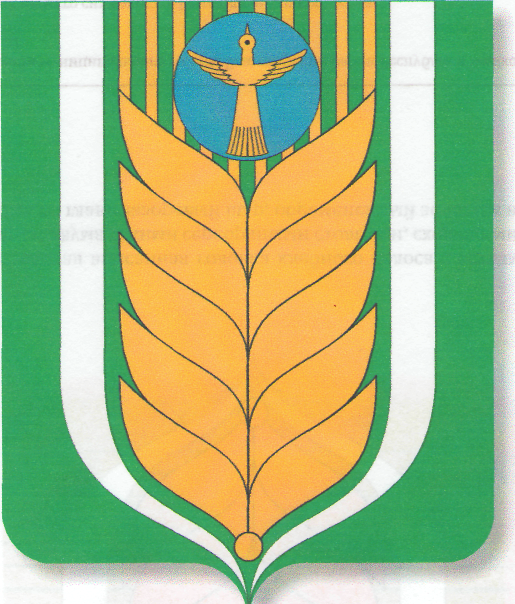 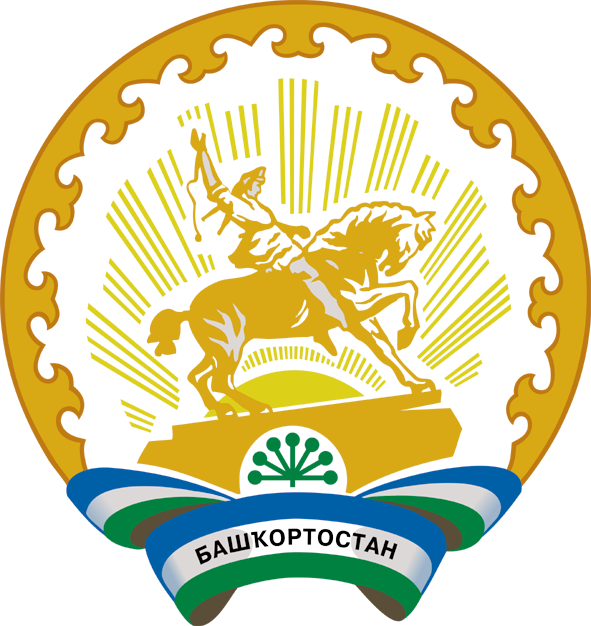 муниципаль районыныңҠашкалаша ауыл советыауыл биләмәһесоветы452747, Ҡашкалаша ауылы,Совет урамы, 56Тел. 8(34747)2-84-38 факс 2-84-90kashkalsp_blag@mail.ruСоветсельского поселения Кашкалашинский сельсоветмуниципального районаБлаговарский район452747, село Кашкалаши,ул.Советская, 56Тел. 8(34747)2-84-38 факс 2-84-90kashkalsp_blag@mail.ru